测试设备：PC。软件：TC3，Labview 2013 、Labview DSC 模块注意：以下测试基于TC3和labview运行在同一台PC. 测试步骤：一、创建NI OPC SERVER添加通道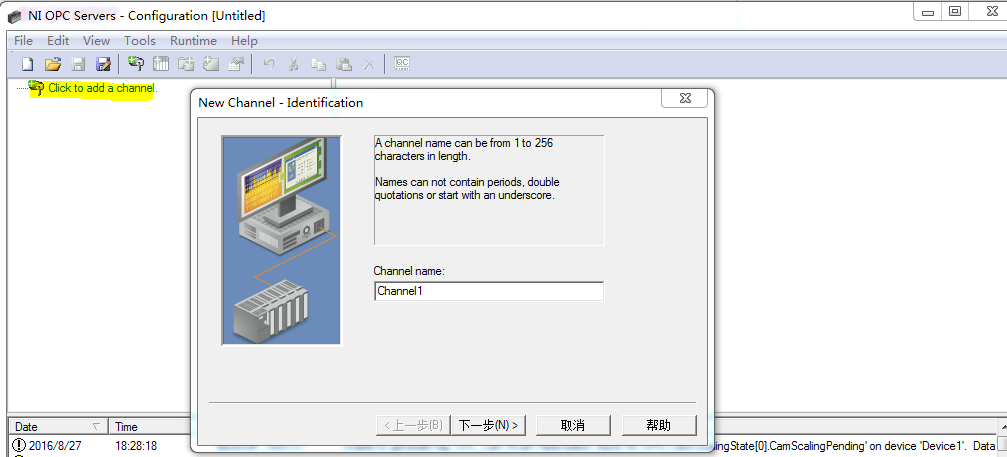 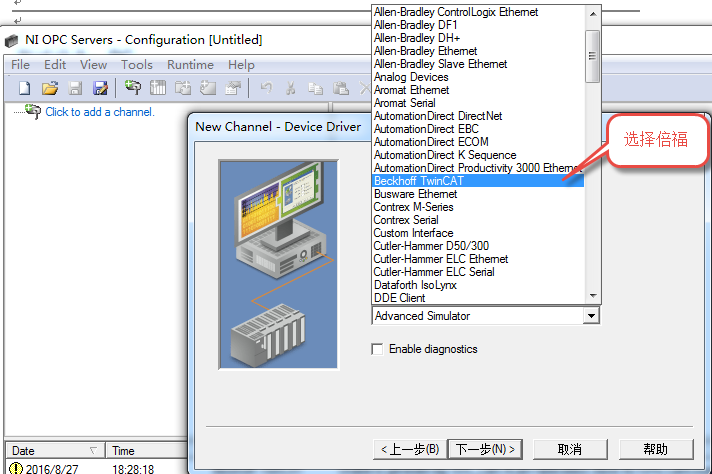 添加设备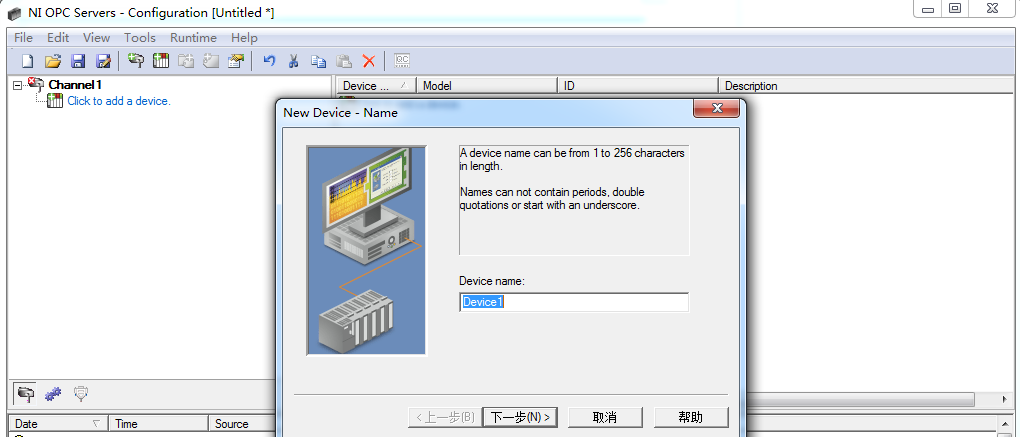 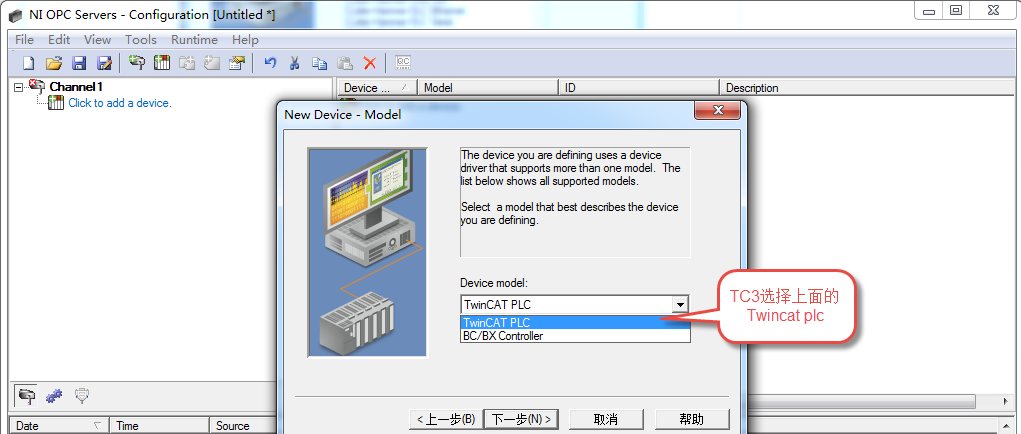 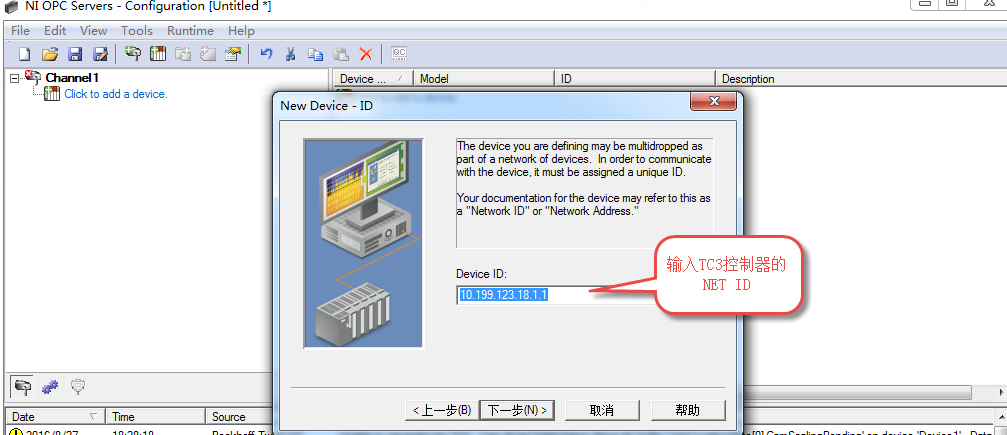 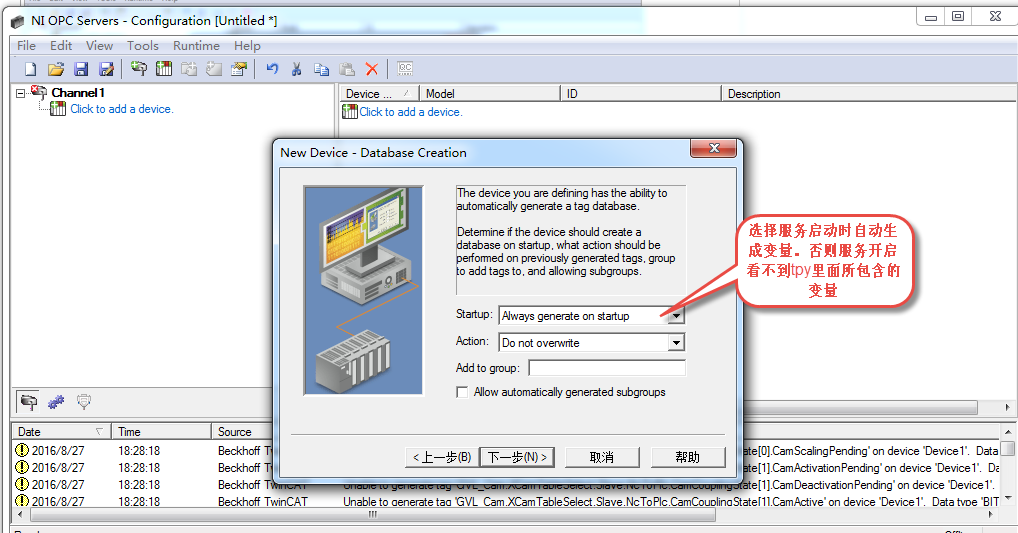 注意！！！Always generate on startup:每次opc server 激活时，就会自动从plc中或tpy中自动加载变量，把之前的变量给覆盖掉。假如不希望每次激活都加载全部变量，而希望手动添加或通过csv导入某些变量，那么就不要选择该方式。选择donot generate start up.手动导入或添加变量。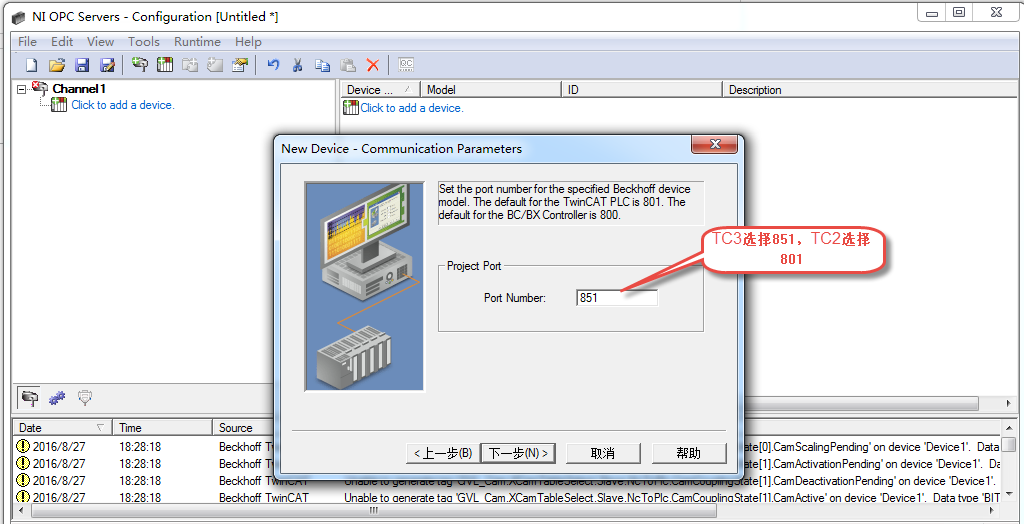 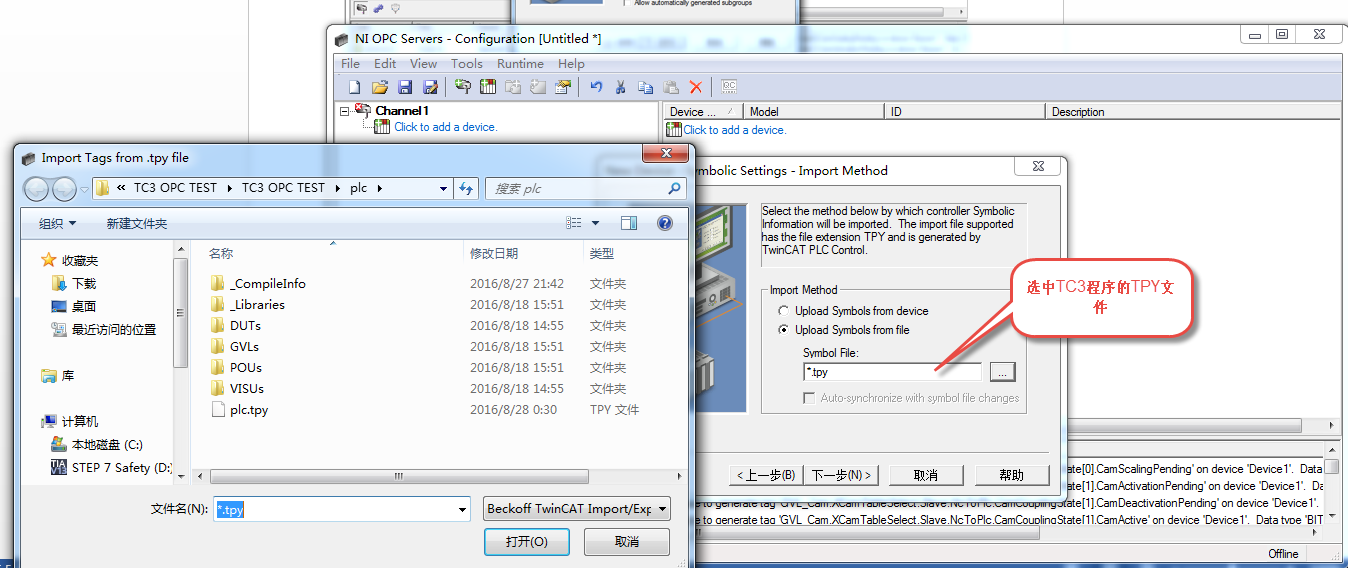 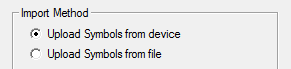 选择该模式，则会从TC3控制器中上载变量。手动添加变量1 假如PLC中变量太多，而只希望读取部分变量。推荐手动添加变量。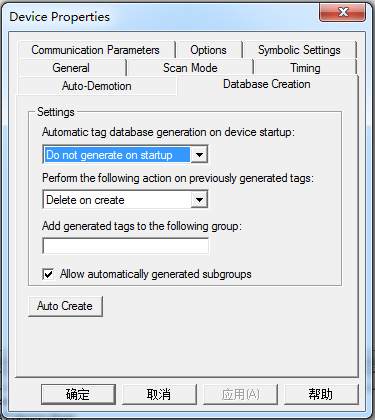 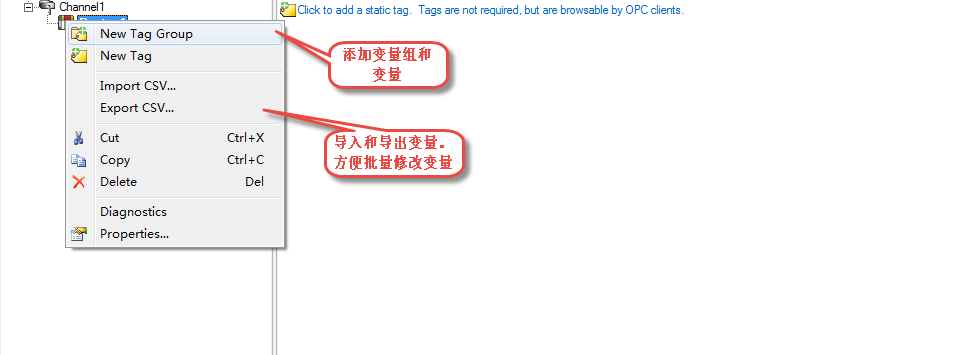 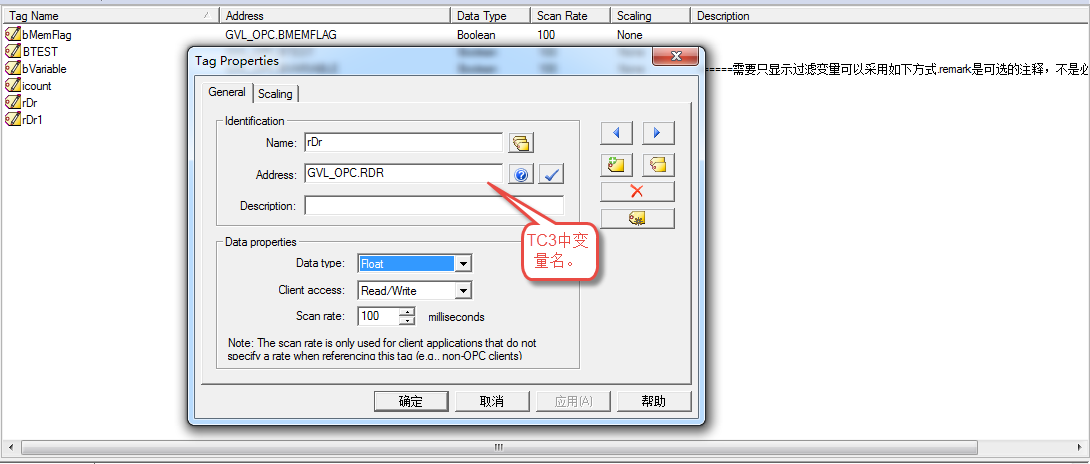 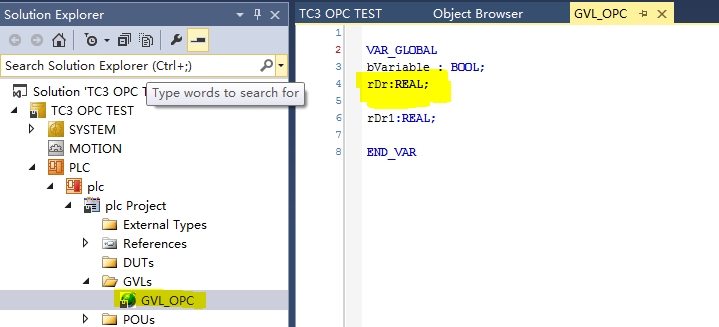 手动创建几个后，可以通过导入导出进行批量修改及备份。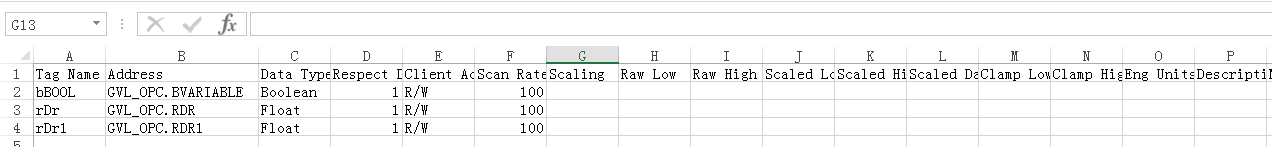 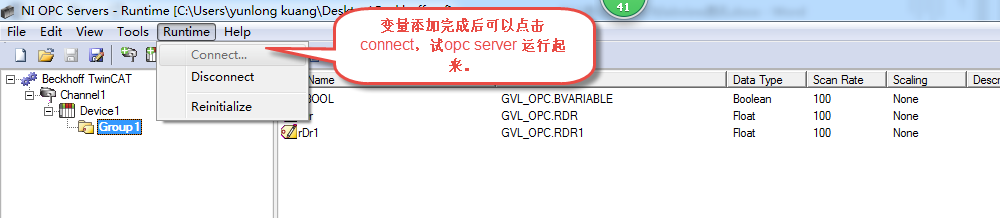 二、通过OPC quick client 来测试数据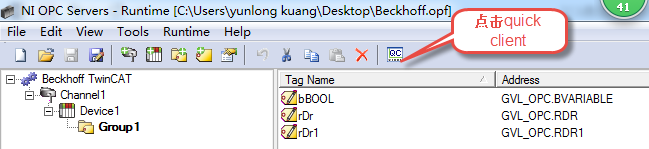 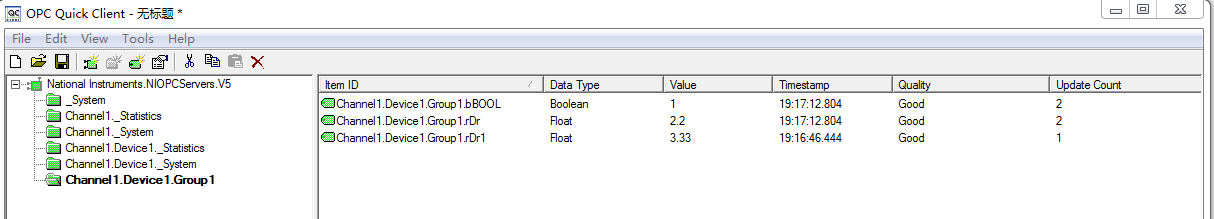 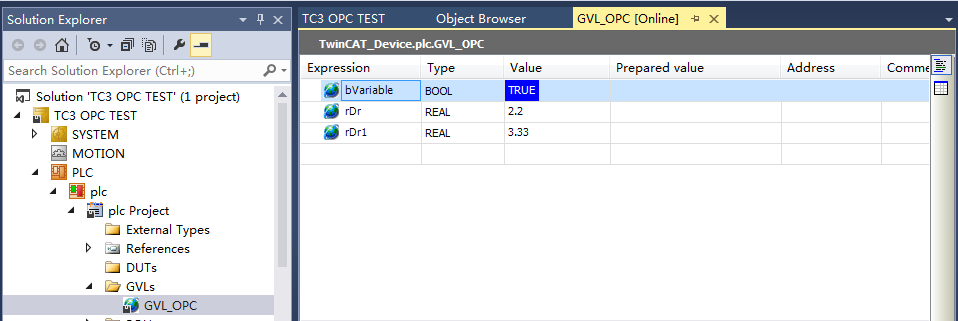 三、 创建Labview测试项目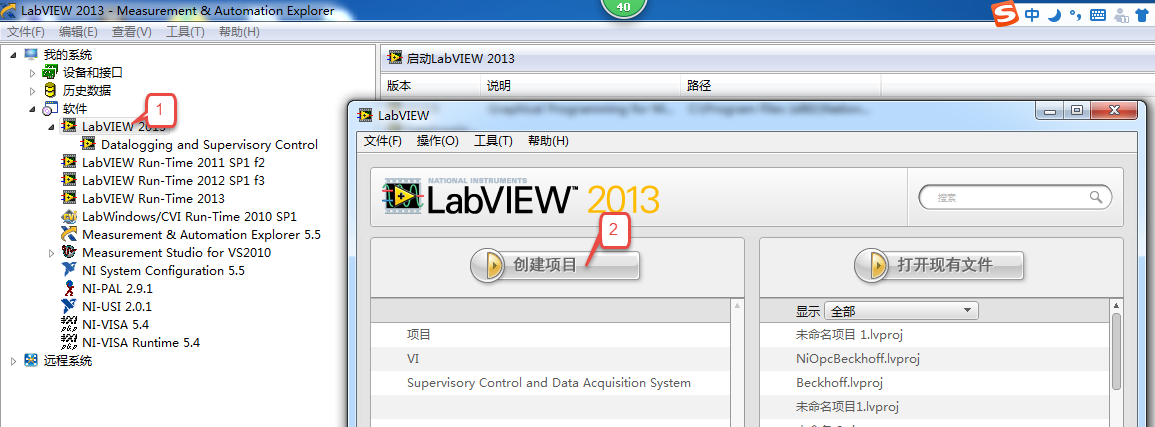 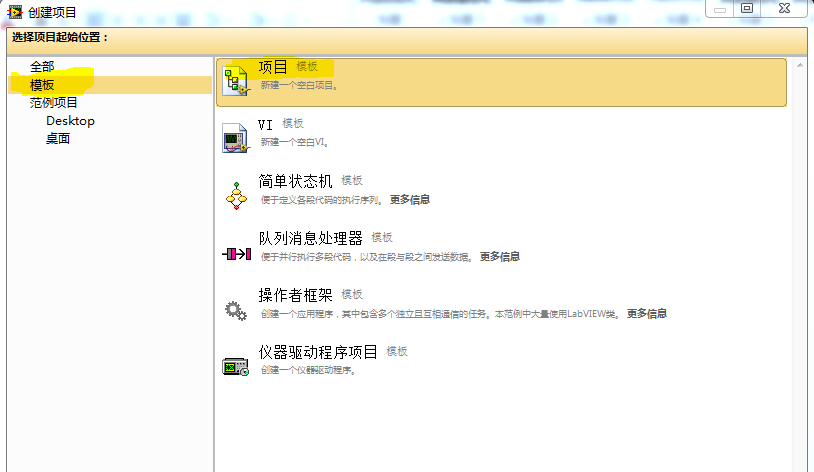 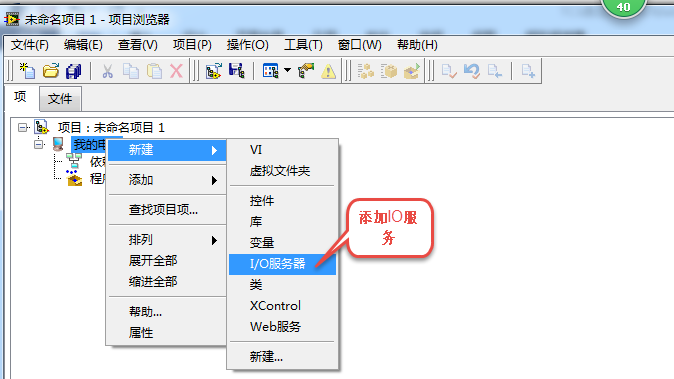 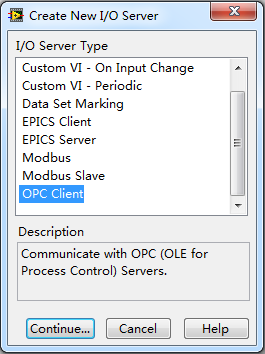 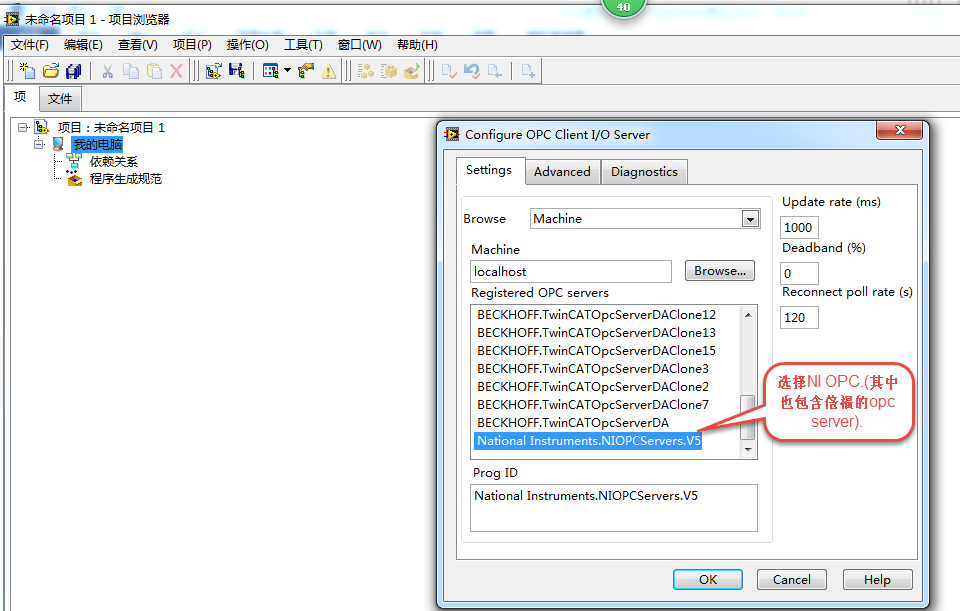 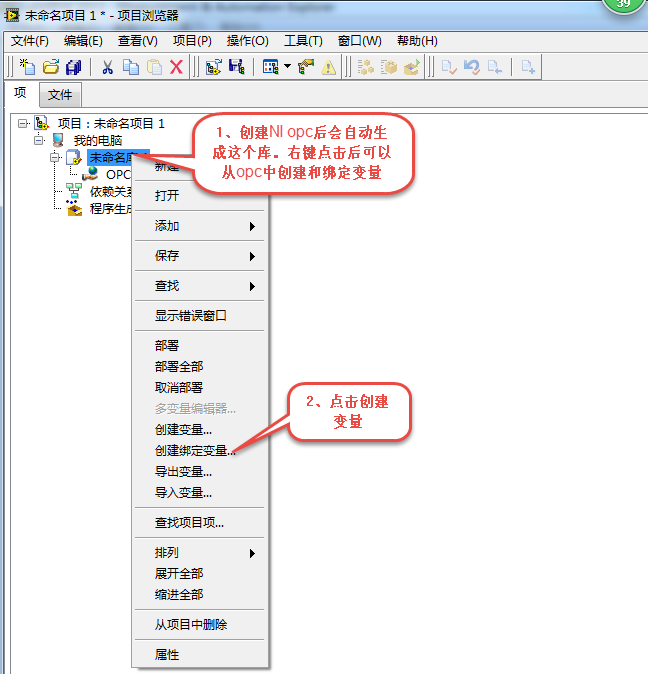 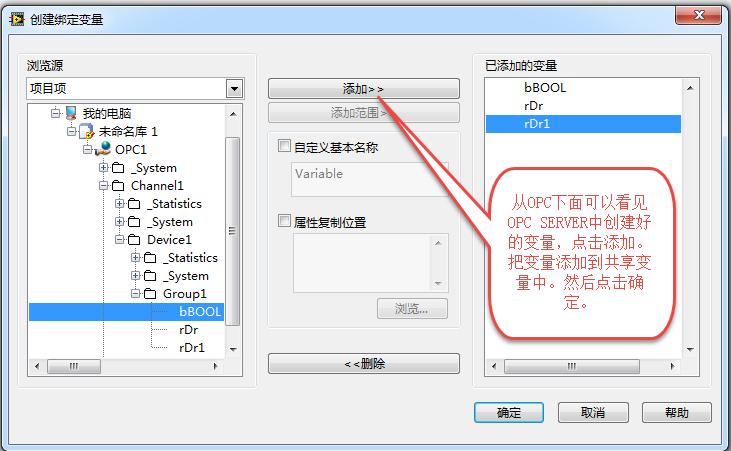 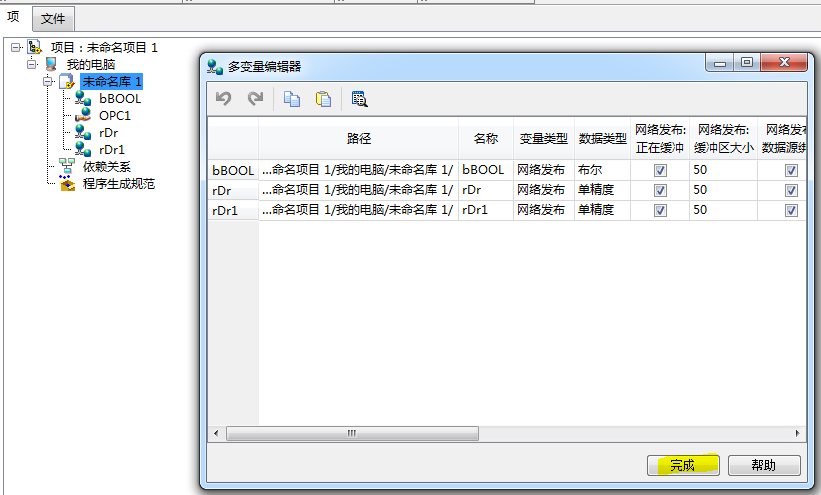 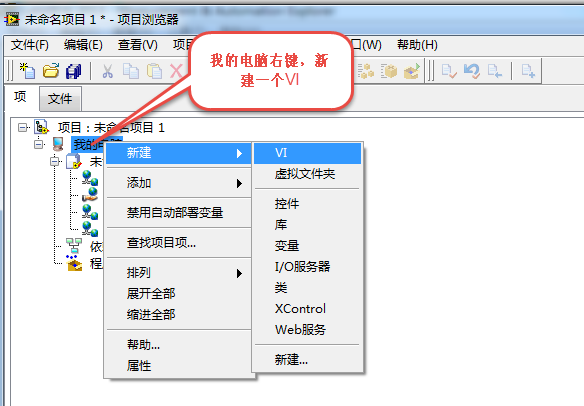 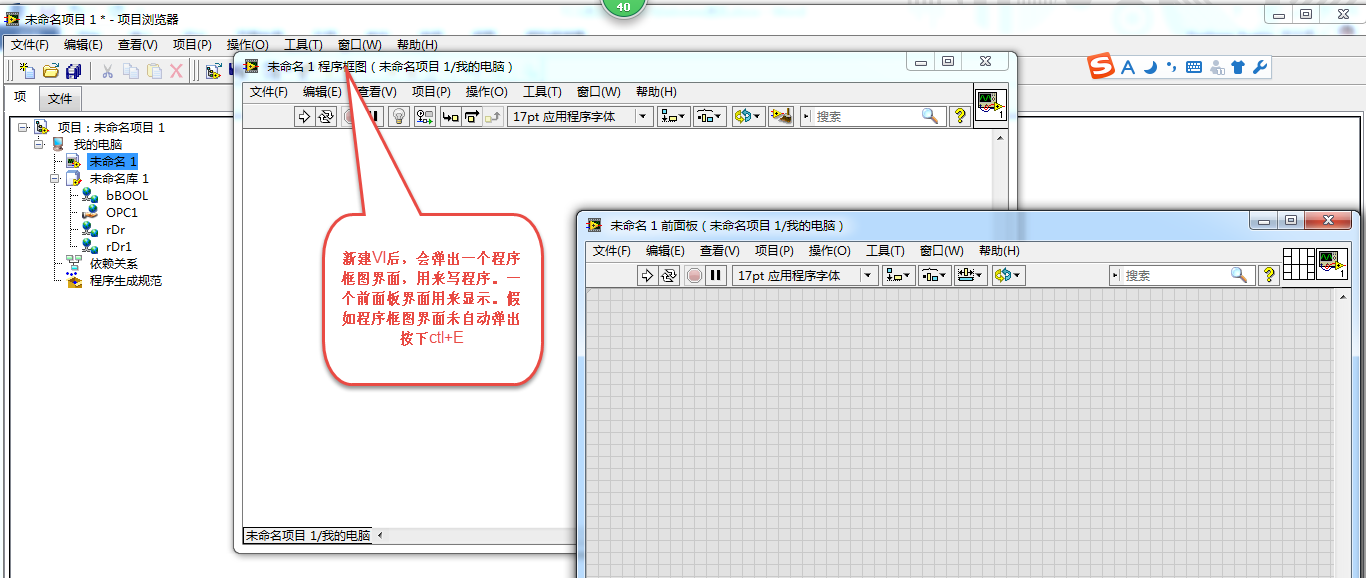 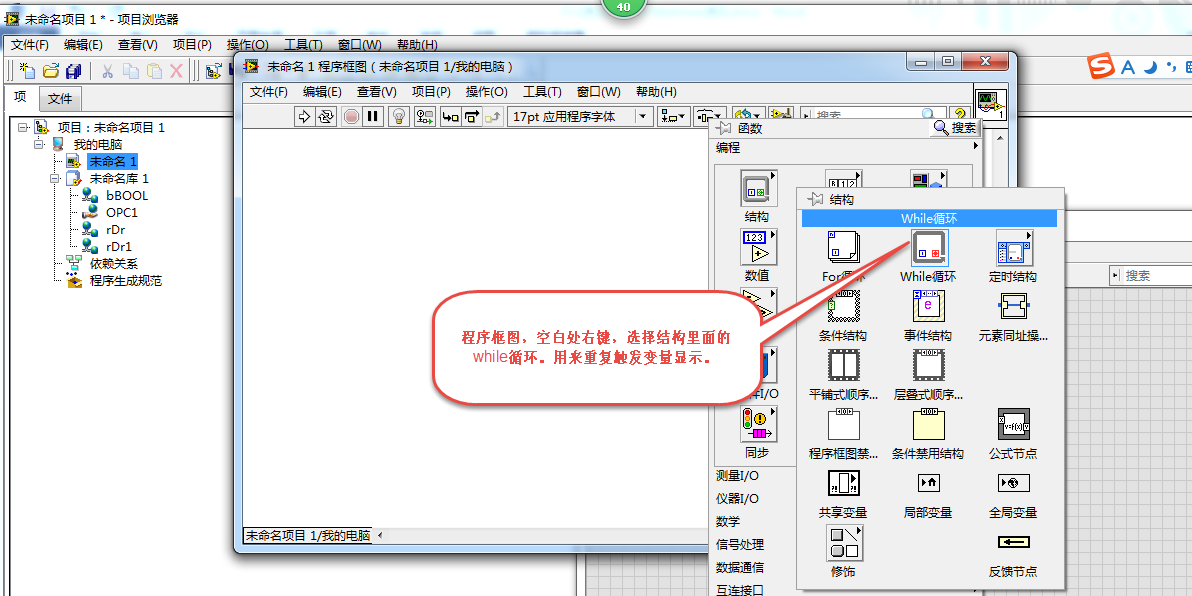 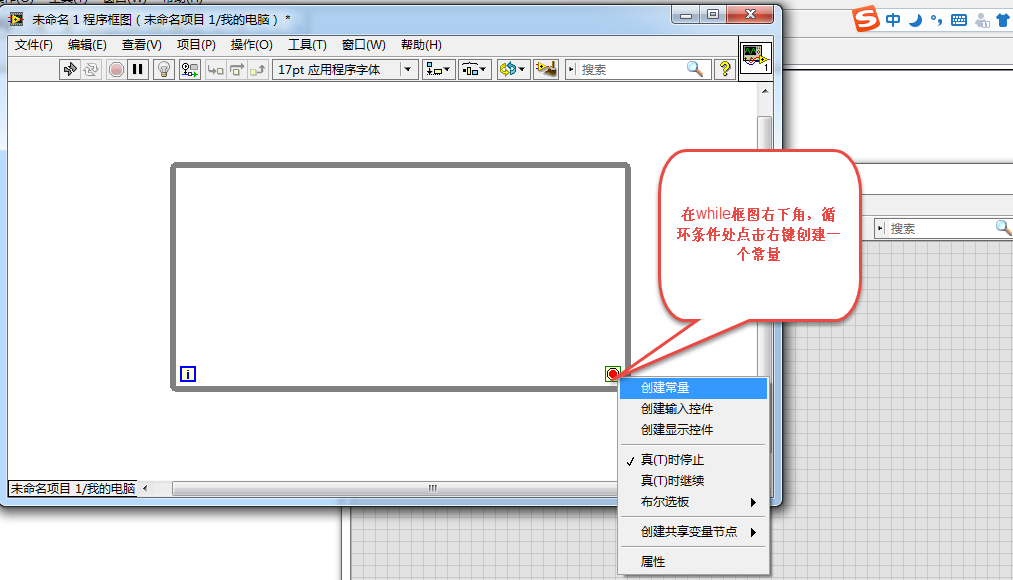 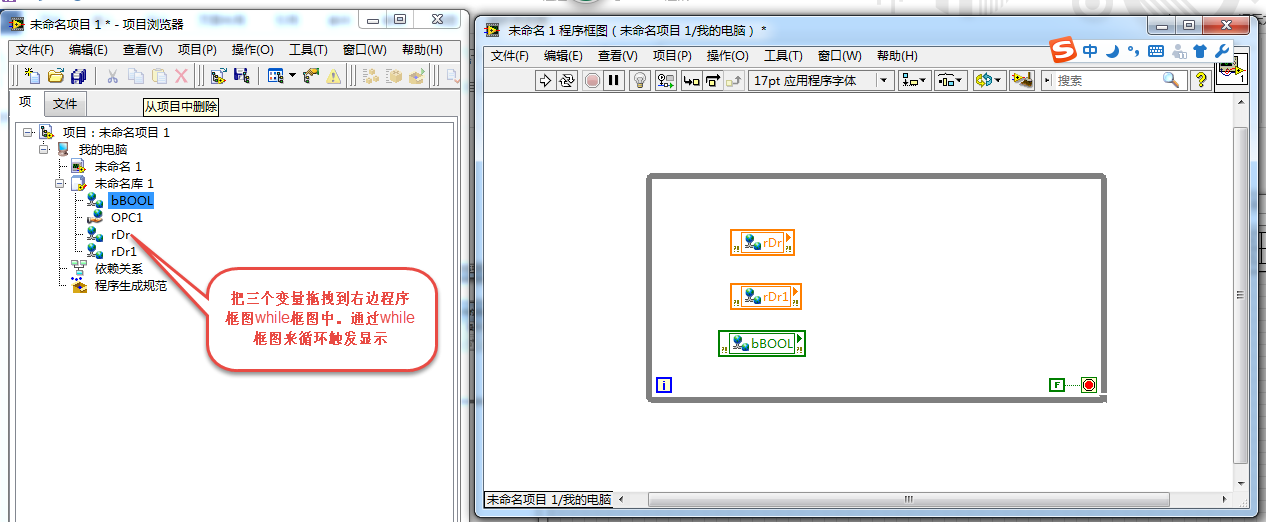 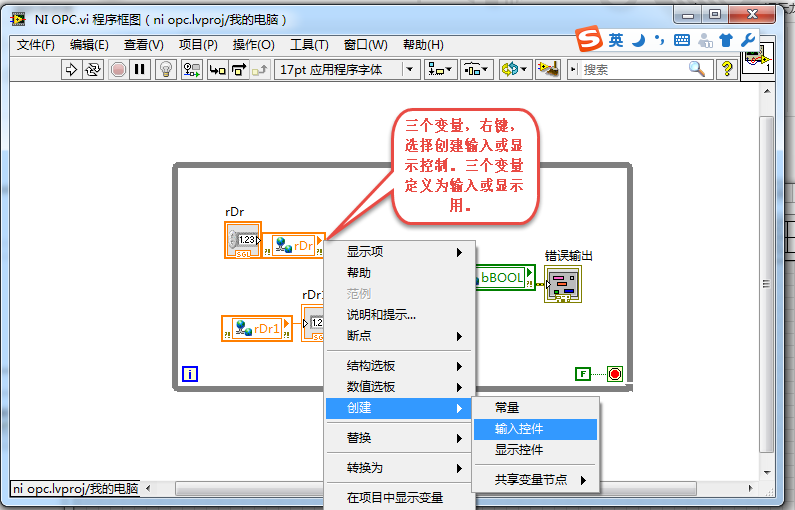 Labview项目创好之后，保存。关闭ni opc server 、quick client、TC3等软件（内核运行）。编号：BAC-TS-xxx苏州市苏雅路388号新天翔广场A座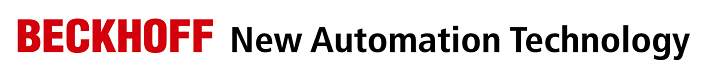 12楼1207室TEL: 0512-62852207况云龙日期：2016-8-28苏州市苏雅路388号新天翔广场A座12楼1207室TEL: 0512-62852207况云龙版本：V1.0苏州市苏雅路388号新天翔广场A座12楼1207室TEL: 0512-62852207况云龙E_mail:y.kuang@beckhoff.com.cn苏州市苏雅路388号新天翔广场A座12楼1207室TEL: 0512-62852207况云龙TC3通过NI OPC与labview通讯概  述本文主要测试TC3 通过NI OPC与labview通讯文档中包含的文件文件名称文件说明Labview源程序TC3源程序TC3 OPC TESTNI OPC组态文件说明文档TC3通过NI OPC与labview通讯备  注关键字：TC3   NI OPC   labview免责声明我们已对本文档描述的内容做测试。但是差错在所难免，无法保证绝对正确并完全满足您的使用需求。本文档的内容可能随时更新，也欢迎您提出改进建议。文档内容可能随时更新如有改动，恕不事先通知